Читаем вопросы На какой вопрос автора предлагается ответить?Верно ли, что словом «паспорт» в переводе с французского «проходить» и «порт» ранее обозначалось письменное разрешение на «выход из порта»?Какие отсутствующие в тексте данные можно добавить в «паспорт Невы»?Согласны ли вы с утверждением, что автор не отвечает на вопрос и предлагает читателю найти информацию самостоятельно?Читаем текст НеваНева – главная река Санкт-Петербурга. Неву называют молодой рекой, потому что ей всего две с половиной тысячи лет. Можно ли составить «паспорт Невы», используя краткие сведения о реке из текста? Начало Невы находится в Ладожском озере. Более тридцати рек впадают в Ладожское озеро, а вытекает из него только одна Нева. Вот почему она быстрая, мощная и полноводная. В конце своего пути река разделяется на несколько мелких протоков, как ствол дерева разделяется на ветви. Между протоками находятся острова. ﻿В некоторых местах Нева очень широкая, более километра. А самое глубокое место – 24 метра, это почти девятиэтажный дом. Нева необычна тем, что она никогда не мелеет и не разливается весной. Зато осенью на Неве иногда случаются серьёзные. наводнения.Зимой Нева замерзает, а весной она вскрывается ото льда. Но вот что удивительно: на Неве проходят два ледохода. В апреле первый – Невский, когда по Неве идёт её собственный лёд. ﻿Недели через две второй – Ладожский, когда по Неве движутся огромные глыбы льда из Ладожского озера. Отвечаем на вопросы, обсуждаем, заполняем карточкиРаздаточные карточки (заполняется в процессе обсуждения)В верхней части карточки содержится микротема (вопрос), к которой нужно подобрать уточняющую информацию из текста (ответ).1) Прочитайте молча информацию на карточке. 2) Подберите пояснение из текста и впишите его в нижнюю часть карточки. 3) Расскажите о том, что было известно (верхняя часть карточки) и что требовалось найти в тексте (нижняя часть карточки). Устный вариант работы с карточками – проверьте правильность ответа, отогнув нижнюю часть карточки и прочитав информацию.Выполняем заданиеКлюч к карточкам с примерными ответами по итогам обсуждения Модуль 3	Эффективно работаем с разными текстамиЗанятие 1Класс2Общая продолжительность15 минутСтильНаучно-популярныйОбъём 158 словИсточникГурьева Н.А. Прогулки по Летнему саду / Н.А. Гурьева. Санкт-Петербург: Паритет, 2014. / Обзор главы Ход занятияХод занятияЧтение вопросов и текста5 минутОтветы на вопросы и обсуждение с помощью приёма «сорбо́нка»5 минутВыполнение дополнительного задания 5 минутКомментарийКомментарийПредлагается прочитать вопросы. Перед чтением текста объясняется, что в тексте будет уточняющий вопрос, на который предстоит ответить в процессе заполнения раздаточных карточек, используя фактические сведения из текста (допускается устное выполнение). Организуется обсуждение. Выполняется дополнительное задание в парах или группах.Предлагается прочитать вопросы. Перед чтением текста объясняется, что в тексте будет уточняющий вопрос, на который предстоит ответить в процессе заполнения раздаточных карточек, используя фактические сведения из текста (допускается устное выполнение). Организуется обсуждение. Выполняется дополнительное задание в парах или группах.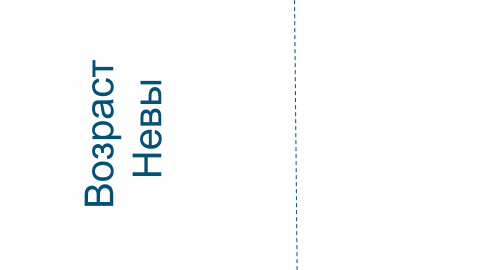 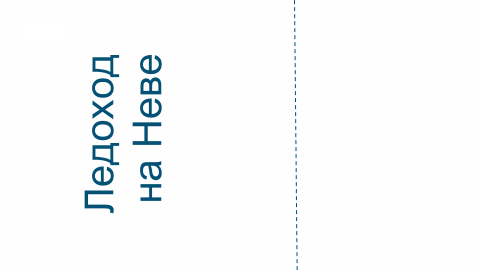 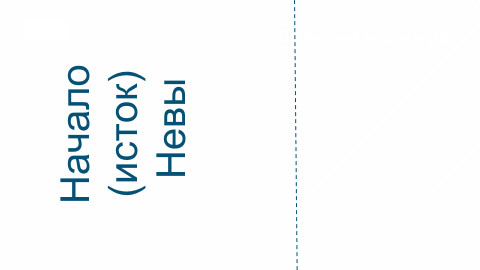 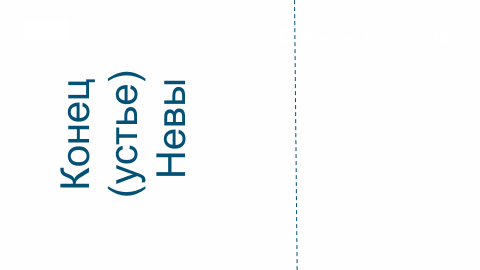 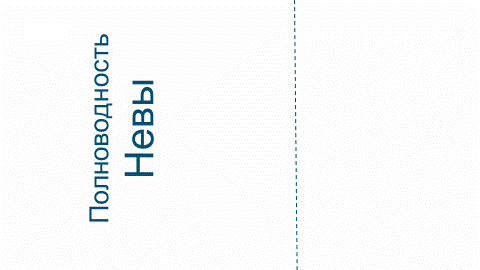 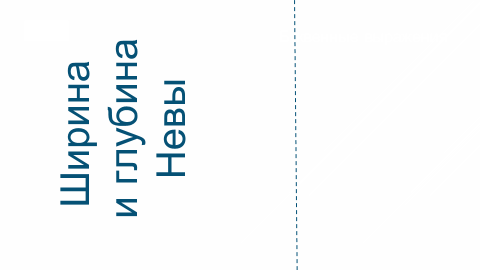 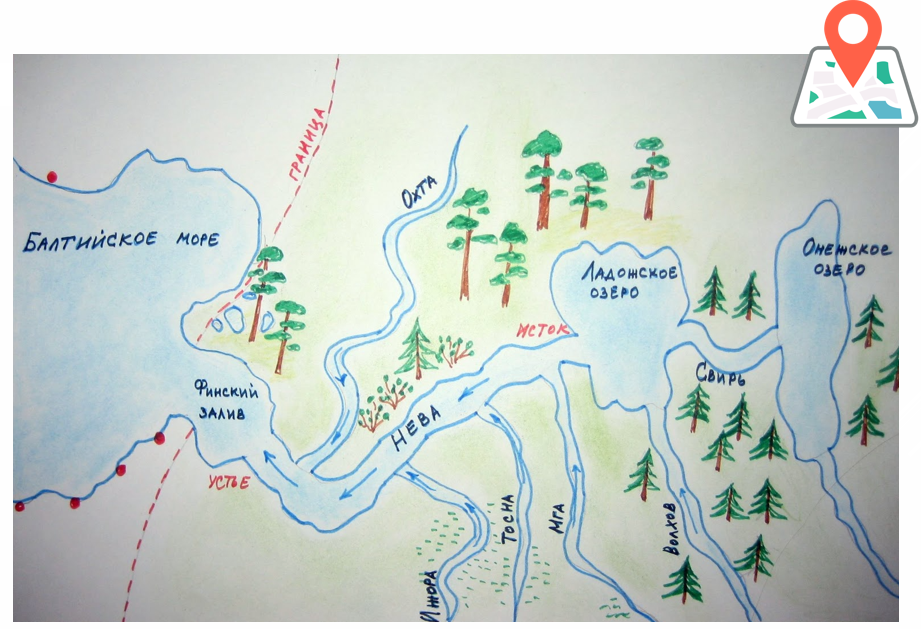 Составьте водный или пеший туристический маршрут для знакомства с рекой. Обозначьте на карте места возможных стоянок. Расскажите об особенностях реки, на которые нужно обратить внимание во время похода.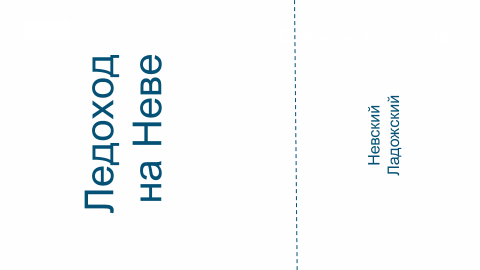 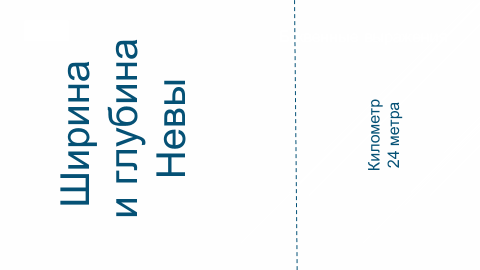 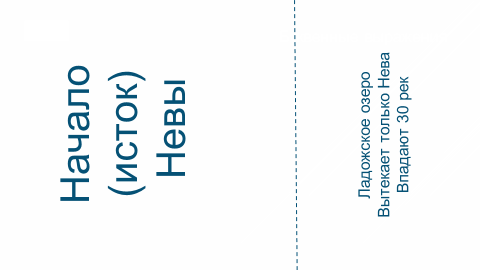 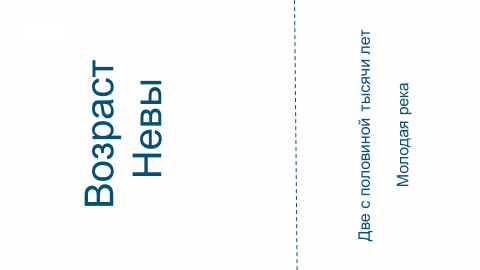 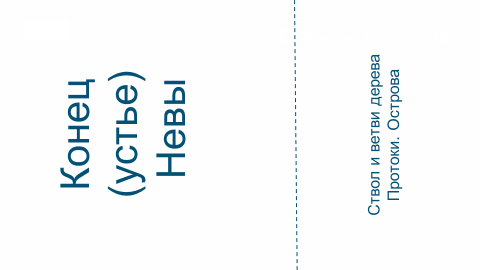 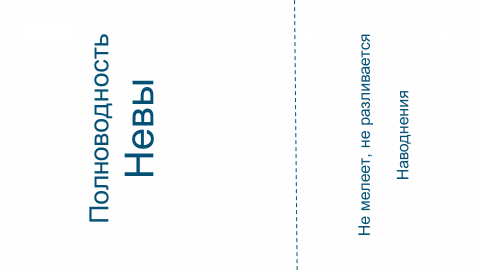 